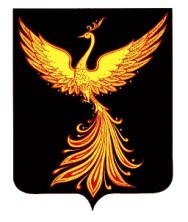 ЗАКЛЮЧЕНИЕконтрольно-счетного органа Палехского муниципального района на проект решения Совета Раменского сельского поселения «О бюджете Раменского сельского поселения на 2022 год и на плановый период 2023 и 2024 годов»п. Палех                                                                    «7» декабря  2021 года	1.Общие положенияНастоящее экспертное заключение подготовлено контрольно-счетной органом Палехского муниципального района (далее по тексту контрольно-счётный орган) на основе требований Бюджетного Кодекса Российской Федерации,  Решения Совета  Раменского сельского поселения от 31.07.2013 № 11-1 «О бюджетном процессе Раменского сельского поселения» (с последующими изменениями и дополнениями), на основании решения Совета Палехского муниципального района от 29.09.2011 № 61 «Об утверждении Положения о контрольно-счетном органе Палехского муниципального района», иных законодательных и нормативных правовых актов Российской Федерации, Ивановской области и Палехского муниципального района.Проект решения Совета Раменского сельского поселения «О бюджете Раменского сельского поселения на 2022 год и на плановый период 2023 и 2024 годов», вместе с пояснительной запиской представлен в Контрольно-счетный орган Палехского муниципального района 12.11.2021г.Одновременно с проектом решения Совета Раменского сельского поселения «О бюджете Раменского сельского поселения на 2022 год и на плановый период 2023 и 2024 годов» были представлены:приложение 1 «Нормативы распределения доходов бюджета Раменского сельского поселения на 2022 год и на плановый период 2023 и 2024 годов»; приложение 2 «Доходы бюджета Раменского сельского поселения по кодам классификации доходов бюджетов на 2022 год и на плановый период 2023 и 2024 годов»; приложение 3 «Источники внутреннего финансирования дефицита бюджета Раменского сельского поселения на 2022 год и на плановый период 2023 и 2024 годов»;приложение 4 «Распределение бюджетных ассигнований по целевым статьям (муниципальным программам Раменского сельского поселения и не включенным в муниципальные программы Раменского сельского поселения направлениям деятельности органов местного самоуправления Раменского сельского поселения, группам, подгруппам видов расходов классификации расходов бюджета Раменского сельского поселения на 2022 год;приложение 5 «Распределение бюджетных ассигнований по целевым статьям (муниципальным программам Раменского сельского поселения и не включенным в муниципальные программы Раменского сельского поселения направлениям деятельности органов местного самоуправления Раменского сельского поселения, группам, подгруппам видов расходов классификации расходов бюджета Раменского сельского поселения на 2023 год и 2024 годов»;            - приложение 6 «Ведомственная структура расходов бюджета Раменского сельского поселения на 2022 год;            - приложение 7 «Ведомственная структура расходов бюджета Раменского сельского поселения на 2023 год и 2024 год;            - приложение 8 «Распределение бюджетных ассигнований бюджета Раменского сельского поселения по разделам и подразделам классификации расходов бюджетов на 2022 год и на плановый период 2023 и 2024 годов;      - приложение 9 Программа муниципальных заимствований Раменского сельского поселения на 2022 год и на плановый период 2023 и 2024 годов;             -приложение 10 «Программа муниципальных гарантий Раменского сельского поселения в валюте Российской Федерации на 2022 год и на плановый период 2023 и 2024 годов».пояснительная записка к проекту решения Совета Раменского сельского поселения «О бюджете Раменского сельского поселения на 2022 год и на плановый период 2023 и 2024 годов»»;прогноз основных характеристик консолидированного бюджета Раменского сельского поселения на 2022 год и на плановый период 2023 и 2024 годов;оценка ожидаемого исполнения бюджета Раменского сельского поселения за 2021 год;основные направления бюджетной  и налоговой политики Раменского сельского поселения на 2022 год и на плановый период 2023 и 2024 годов;прогноз социально-экономического  развития Раменского сельского поселения на 2022 год и на плановый период до 2024 года;предварительные итоги социально-экономического развития Раменского сельского поселения за 9 месяцев 2021 года и ожидаемые итоги социально-экономического развития за 2021 год;сведения о верхнем пределе муниципального долга по состоянию на 1 января года, следующего за очередным финансовым годом Раменского сельского поселения;проект Программы муниципальных заимствований Раменского сельского поселения на 2022 год и на плановый период 2023 и 2024 годов (приложение 9 к проекту решения Совета Раменского сельского поселения);проект Программы муниципальных гарантий Раменского сельского поселения в валюте Российской Федерации на 2022 год и на плановый период 2023 и 2024 годов  (приложение 10 к проекту решения Совета Раменского сельского поселения);   Перечень и содержание документов, представленных одновременно с проектом решения соответствует ст.184.1 и ст. 184.2 Бюджетного кодекса РФ.2. Прогноз социально-экономического развития Раменского сельского поселения на 2022 год и на плановый период 2023 и 2024 годов.Согласно ст. 37 БК РФ принцип достоверности бюджета означает надежность показателей прогноза социально-экономического развития соответствующей территории, реалистичность расчета доходов и расходов бюджета. Согласно ст.169 БК РФ проект бюджета составляется на основе прогноза социально-экономического развития в целях финансового обеспечения расходных обязательств.В представленном прогнозе учтена сложившаяся ситуация в экономической и социальной сферах, факторы и тенденции развития, ожидаемые итоги хозяйствующих субъектов за 2021 год.Условия, отражённые в прогнозе социально-экономического развития Раменского сельского поселения на 2022 год и на плановый период 2023 и 2024 годов содержат ожидаемые в текущем году и прогнозируемые на очередной финансовый год и плановый период значения показателей.Среднегодовая численность постоянно проживающего населения на 2022 год оценивается 1148 человек. (в 2019г- факт 1186 чел, в 2020г факт- 1175 чел., в 2021г факт-1176 чел) По проекту в Раменском сельском поселении в 2020-2022 годах прогнозируется умеренный рост практически по всем экономическим показателям в абсолютном выражении и темпов роста в сопоставимых ценах. Средняя заработная плата в 2022 году прогнозируется в размере 18,8 тыс. руб. (прогноз на 2021г-17,5 тыс. руб., прогноз на 2020г-18,0 тыс. рублей). Дальнейший «темп роста» средней заработной платы в 2023 и в 2024 годах составляет соответственно 3,0 % и 4,0 %. 3. Общая характеристика проекта решения Совета Раменского сельского поселения «О бюджете Раменского сельского поселения на 2022 год и на плановый период 2023 и 2024 годов.»      Представленный на утверждение Совета Раменского сельского поселения проект решения «О бюджете Раменского сельского поселения на 2022 год и на плановый период 2023 и 2024 годов» состоит из 8 пунктов и 10 приложений.Проектом предлагается утвердить следующие основные характеристики местного бюджета на 2022- 2024 года. (Таблица 1)Таблица 1.(тыс. руб.)Доходы и расходы местного бюджета в прогнозируемом периоде 2022-2024гг запланированы в среднем на уровне утвержденных доходов и расходов 2021 года. Доходы и расходы бюджета на 2022 год запланированы незначительно меньше доходов и расходов, утвержденных решением Совета Раменского сельского поселения на 2021 год в первоначальной редакции .Дефицит бюджета в 2022 году и плановом периоде 2023 и 2024 годов составит 0,0 тыс. рублей.  Верхний предел муниципального внутреннего долга Раменского сельского поселения на 1 января 2023 года, а так же на 01 января 2024 года и 01 января 2025 года планируется в сумме 0,0 тыс. рублей, в том числе верхний предел долга по муниципальным гарантиям в сумме 0,0 тыс. рублей.Общий объем бюджетных ассигнований, направленных на исполнение публичных нормативных обязательств, запланирован на 2022-2024 года в сумме 0,00 тыс. руб.Резервный фонд Раменского сельского поселения запланирован на 2022 год и на 2023 и 2024 года – по 50,0 тыс. руб. 4. Доходная часть Проекта бюджета Раменского сельского поселения на 2022 год и на плановый период 2023 и 2024 годовСогласно проекту решения Совета Раменского сельского поселения «О бюджете Раменского сельского поселения на 2022 год и на плановый период 2023 и 2024 годов» общий объём доходов бюджета запланирован на 2022 год в сумме 10 241 408,51 руб.Таблица 2 (тыс. руб.)Согласно представленному проекту доходы местного бюджета в 2022 году и плановом периоде 2023 и 2024 годах будут сформированы за счет:1) Налоговых и неналоговых поступлений в общей сумме 1346,0 тыс. рублей (аналогично доходам бюджета на 2021 год в первоначальной редакции) 2) Безвозмездных поступлений в общей сумме 8 895,4 тыс. рублей, что на  898,5 тыс. руб. меньше данных доходов на 2021 год в первоначальной редакции.Структура доходов местного бюджета на 2022 год представлена диаграммой: 4.1 Налоговые доходыАнализ показывает, что в 2022 году, как и прежде, основными источниками собственных (налоговых и неналоговых) доходов бюджета Раменского сельского поселения останутся налоговые доходы. На их долю в 2022 году, аналогично предыдущему году, придется 97,0 % от всей суммы налоговых и неналоговых доходов местного бюджета (1306,0 тыс. руб). В свою очередь, основными источниками поступлений налоговых доходов в местный бюджет в 2022 году будут поступления от налога на имущество в сумме 1200,0 тыс. руб.  или 92%  и налога на доходы в сумме 106,0 тыс. рублей, что составит  соответственно 8 % от всей суммы налоговых доходов.4.2 Неналоговые доходыНа 2022г и на плановый период 2023 и 2024 годов, аналогично предыдущему году неналоговые доходы запланированы в сумме 40,0 тыс. руб. (арендная плата за землю)4.3 Безвозмездные поступленияВ составе доходов местного бюджета предусматриваются безвозмездные поступления из бюджетов других уровней.Согласно представленному проекту решения Раменского сельского поселения объём безвозмездных поступлений в местный бюджет предлагается утвердить на 2022 год в общей сумме 8 895,4 тыс. рублей, что меньше уровня данных доходов в первоначальном варианте бюджета на 2021год и даже меньше ожидаемых доходов в 2021 году. Объём указанных средств, предусмотренный проектом решения, характеризуется показателями, приведенными в таблице 3:                                                                                                                  Таблица 3 ( тыс. руб.)Основным источником безвозмездных поступлений в бюджет Раменского сельского поселения являются дотации от других бюджетов бюджетной системы Российской Федерации и межбюджетные трансферты из бюджета Палехского муниципального района, на их долю в 2022 году придется соответственно 38,3% и 30,5% от всей суммы безвозмездных поступлений в бюджет поселения.Субсидии от других бюджетов бюджетной системы Российской Федерации не предусмотрены. В последующем на основании показателей принятого областного закона об областном бюджете на 2022 год объемы безвозмездных поступлений будут уточнены.4.4 Межбюджетные трансферты.В соответствии с п. 14 Федерального закона от 06.10.2003г № 131-ФЗ «Об общих принципах организации местного самоуправления в Российской Федерации», п. 15 закона Ивановской области от 16.12.2019г №72-ОЗ «О межбюджетных отношениях в Ивановской области», в соответствии с заключенными соглашениями по передаче полномочий для решения вопросов местного значения сельским поселениям передаются межбюджетные трансферты (Таблица 4).Таблица 4, тыс. руб.   На основании п. 3.1. статьи 86 БК РФ расходные обязательства муниципального образования, связанные с осуществлением органами местного самоуправления полномочий по решению вопросов местного значения, переданных им в соответствии с заключенными между органами местного самоуправления муниципальных районов и сельских поселений соглашениями, устанавливаются муниципальными правовыми актами соответствующих органов местного самоуправления в соответствии с указанными соглашениями и исполняются за счет и в пределах межбюджетных трансфертов из соответствующих местных бюджетов. Соответствующие соглашения заключены. 5. Расходная часть Проекта бюджета Раменского сельского поселения на 2022 год и на плановый период 2023 и 2024 годовСтруктура расходов бюджета муниципального образования соответствует основным полномочиям поселения, определенным Законом Российской Федерации от 6 октября 2003 года №131-ФЗ «Об общих принципах организации местного самоуправления в Российской Федерации».Общий объем расходов бюджета Раменского сельского поселения в 2022 году (аналогично доходам) планируется в сумме 10 241 408,51  рублей.     Структура расходов местного бюджета в разрезе разделов функциональной классификации бюджетных расходов  2022 года представлена диаграммой:Планируемые расходы местного бюджета в разрезе разделов функциональной классификации бюджетных расходов 2022-2024 годов в сравнении с 2021 годом  отражены в таблице 5:                                                                                                          Таблица 5(тыс. руб)В 2022 году структура расходов немного изменилась по сравнению с 2021 годом.  В 2022 наибольший удельный вес в общих расходах местного бюджета будут занимать расходы по разделу «общегосударственные вопросы» (32,8%) и разделу «национальная экономика» (27,3%). В плановом периоде 2023 и 2024 гг значительных изменений в размере бюджетных расходов не планируется по сравнению с 2022 годом6. Применение программно-целевого метода планирования расходов Проекта бюджета   Проектом бюджета расходы на 2022 год и на плановый период 2023 и 2024 годов предусмотрены по 4 муниципальным программам Раменского сельского поселения в соответствии со ст. 179 БК РФ. На финансирование мероприятий  планируется :в 2022 году – 8 635,1 тыс. рублей или 84,3 % от общего объема расходов бюджета на 2022 год;в 2023 году – 7 684,6 тыс. рублей, что составит 87,8 % общего объема расходов бюджета на 2023 год;в 2024 году – 7 550,1 тыс. рублей или 87,6 % общего объема расходов бюджета на 2024 год.Наибольшую долю в расходах бюджета 2022 года в рамках муниципальных программ Раменского сельского поселения составляет, как и предыдущие годы, муниципальные программы «Повышение эффективности деятельности органов местного самоуправления Раменского сельского поселения» (32,3 %) и «Сохранение и развитие культуры в Раменском сельском поселении» (27,0 %).В Проекте бюджета объем расходов на реализацию муниципальных программ соответствуют объемам финансирования, предусмотренными паспортами муниципальных программ, предоставленных с Проектом бюджета. Таблица 6(тыс. руб)Бюджетные ассигнования, предусмотренные на реализацию непрограммных мероприятий Раменского сельского поселения, в 2022 году больше  тех сумм, которые были запланированы на 2021 год.Непрограммные расходы бюджета Раменского сельского поселения составят 15,7 % от общего объема утверждаемых расходов на 2022 год. В состав непрограммных расходов бюджета вошли: (Таблица 7)Таблица 7 (тыс. руб.)7.Источники внутреннего финансирования дефицита бюджета сельского поселения.      Бюджет Раменского сельского поселения на 2022 год и на плановый период 2023 и 2024 годов планируется бездефицитным.8.Программа муниципальных заимствований Раменского сельского поселения на 2022 год и на плановый период 2023 и 2024 годов.       Программа муниципальных заимствований Раменского сельского поселения на 2022 год и на плановый период 2023 и 2024 годов предусматривает осуществление заимствований в целях финансирования дефицита бюджета поселения, а также погашения долговых обязательств.  В 2022-2024 годах для этих целей не планируется привлечение каких-либо кредитов и заимствований.  9.Программа муниципальных гарантий Раменского сельского поселения в валюте Российской Федерации на 2022 год и на плановый период 2023 и 2024 годовПредоставление муниципальных гарантий Раменским сельским поселением  не планируется. Выводы:По результатам экспертизы Проекта бюджета Контрольно-счётный орган Палехского муниципального района считает, что Проект бюджета по основным параметрам является достоверным. С Проектом бюджета представлены документы и материалы в соответствии со ст. 184.2 БК РФ.Проект бюджета составлен сроком на три года – очередной финансовый год и плановый период в соответствии с п. 4 ст. 169 БК РФ.Проект бюджета содержит основные характеристики бюджета, установленные п. 3 ст. 184.1 БК РФ.При составлении Проекта бюджета соблюден принцип сбалансированности бюджета в соответствии со ст. 33 БК РФ.В Проекте бюджета установлен верхний предел муниципального долга Раменского сельского поселения на 1 января года, следующего за очередным финансовым годом и каждым годом планового периода в размере 0,00 рублей. Перечень утверждаемых в Проекте бюджета доходов соответствует ст. 41, 42, 61, 62 БК РФ.Проектом бюджета устанавливается размер резервного фонда администрации Раменского сельского поселения на 2022 год и плановый период 2023 и 2024 годов с ограничениями, установленными п. 3 ст. 81 БК РФ.Доля расходов бюджета на финансирование мероприятий 4 муниципальных программ сельского поселения в 2022 году составляет 84,3 % от общего объема расходов бюджета на 2022 год. В Проекте бюджета объемы расходов на реализацию муниципальных программ соответствуют объемам, предусмотренным паспортами муниципальных программ. ( п. 2 ст. 179 БК РФ.)Учитывая вышеизложенное, Контрольно-счетный орган Палехского муниципального района полагает, что предложенный Проект решения Совета Раменского сельского поселения «О бюджете Раменского сельского поселения на 2022 год и на плановый период 2023 и 2024 годов» в целом соответствует нормам и положениям бюджетного законодательства Российской Федерации и после устранения замечания, может быть принят к рассмотрению.Председатель контрольно-счетногооргана Палехскогомуниципального района                                                                 Н.Н. БерёзкинаИнспектор контрольно-счетного органаПалехского муниципального района                                              Т.В. СкалозубКОНТРОЛЬНО-СЧЕТНЫЙ ОРГАНПАЛЕХСКОГО МУНИЦИПАЛЬНОГО РАЙОНА155620 Ивановская обл., п. Палех, ул. Ленина, д. 1тел./факс (49334) 2 – 23 – 97, e-mail: kso.paleh@yandex.ru33Показатель2021 год, утверждено решением № 29 от 28.12.2020 г  в первоначальной редакцииОжидаемое исполнение бюджета 2021 год (справочно) Проект  ( тыс. руб.)Проект  ( тыс. руб.)Проект  ( тыс. руб.)Проект  ( тыс. руб.)Проект  ( тыс. руб.)Проект  ( тыс. руб.)Проект  ( тыс. руб.)Проект  ( тыс. руб.)Проект  ( тыс. руб.)Показатель2021 год, утверждено решением № 29 от 28.12.2020 г  в первоначальной редакцииОжидаемое исполнение бюджета 2021 год (справочно) 2022 годОтклонение от предыдущего года (т.руб./%)Отклонение от предыдущего года (т.руб./%)2023 годОтклонение от предыдущего года (т.руб./%)Отклонение от предыдущего года (т.руб./%)2024 годОтклонение от предыдущего года (т.руб./%)Отклонение от предыдущего года (т.руб./%)Показатель2021 год, утверждено решением № 29 от 28.12.2020 г  в первоначальной редакцииОжидаемое исполнение бюджета 2021 год (справочно) 2022 годтыс. руб%%2023 годтыс. руб%%2024 годтыс. руб%%Доходы, всего11139,911371,110241,4-898,5-8,18884,5-1356,9-13,28884,50,00,0Налоговые и неналоговые доходы1346,01775,01346,00,00,01346,00,00,01346,00,00,0Безвозмездные поступления9793,99596,18895,4-898,5-9,27538,5-1356,9-15,37538,50,00,0Расходы, всего11139,911371,110241,4-898,5-8,18884,5-1356,9-13,28884,50,00,0Дефицит/ профицит0,00,00,00,00,00,00,00,00,00,00,0Показатель2021 год, утверждено решением № 29 от 28.12.2020 г  в первоначальной редакцииОжидаемое исполнение бюджета 2021 год (справочно) Проект  ( тыс. руб.)Проект  ( тыс. руб.)Проект  ( тыс. руб.)Проект  ( тыс. руб.)Проект  ( тыс. руб.)Проект  ( тыс. руб.)Проект  ( тыс. руб.)Проект  ( тыс. руб.)Проект  ( тыс. руб.)Показатель2021 год, утверждено решением № 29 от 28.12.2020 г  в первоначальной редакцииОжидаемое исполнение бюджета 2021 год (справочно) 2022 годОтклонение от предыдущего годаОтклонение от предыдущего года2023 годОтклонение от предыдущего годаОтклонение от предыдущего года2023 годОтклонение от предыдущего годаОтклонение от предыдущего годаПоказатель2021 год, утверждено решением № 29 от 28.12.2020 г  в первоначальной редакцииОжидаемое исполнение бюджета 2021 год (справочно) 2022 годтыс. руб%2023 годтыс. руб%2023 годтыс. руб%Налоговые и неналоговые доходы1346,01775,01346,00,00,01346,00,00,01346,00,00,0Налоги на прибыль, доходы106,0106,0106,00,00,0106,00,00,0106,00,00,0Единый сельхозналог0,031,10,00,0 0,0 0,00,0 0,0 0,00,0 0,0Налоги на имущество1200,01118,91200,00,00,01200,00,00,01200,00,00,0Доходы от использования имущества находящегося в государственной и муниципальной собственности40,040,040,00,00,040,00,00,040,00,00,0Доходы от ппродажи материальных и нематериальных активов0,0479,00,00,00,00,00,00,00,00,00,0Безвозмездные поступления9793,99596,18895,4-898,5-9,27538,5-1356,9-15,37538,50,00,0Дотации5533,46063,54897,9-635,5-11,54037,4-860,5-17,64037,40,00,0Субсидии508,7867,20,0-508,7-100,00,00,00,00,00,00,0Субвенции82,093,093,911,914,597,53,63,897,50,00,0Межбюджетные трансферты3669,82522,43903,6233,86,43403,6-500,0-12,83403,60,00,0Прочие0,050,00,00,00,00,00,00,00,00,00,0Доходы, всего11139,911371,110241,4-898,5-8,18884,5-1356,9-13,28884,50,00,0Наименование доходаИсполнение бюджета за 9 месяцев 2021г. Ожидаемое исполнение в2021 годуОжидаемое исполнение в2021 годуПроект бюджета на 2022г. Проект бюджета на 2022г. (+/-) 2021год к ожидаемому исполнению                  в 2020 году(+/-) 2021год к ожидаемому исполнению                  в 2020 годуНаименование доходаИсполнение бюджета за 9 месяцев 2021г. Ожидаемое исполнение в2021 годуОжидаемое исполнение в2021 годуПроект бюджета на 2022г. Проект бюджета на 2022г. (+/-) 2021год к ожидаемому исполнению                  в 2020 году(+/-) 2021год к ожидаемому исполнению                  в 2020 годуНаименование доходаИсполнение бюджета за 9 месяцев 2021г. тыс. рублейуд.вес % тыс. рублейуд.вес % тыс. рублей% Безвозмездные  поступления, всего7345,89596,1100,012799,0100,03202,933,4Дотации от других бюджетов4547,66063,563,24897,938,3-1165,6-19,2Субсидии от других бюджетов591,5867,29,00,00,0-867,2-100,0Субвенции от других бюджетов64,193,01,093,90,70,91,0Иные межбюджетные трансферты2092,62522,426,33903,630,51381,254,8Прочие50,050,00,53903,630,53853,67707,2№ п/пНаименование межбюджетных трансфертовФинансирование, утвержденное реш Совета Палехского муниципального района № 87 от 23.12.2020г в первоначальной редакции  на 2021гФинансирование, утвержденное реш Совета Палехского муниципального района № 87 от 23.12.2020г в первоначальной редакции  на 2021гФинансирование  по проекту на 2022гФинансирование  по проекту на 2022готклонениеотклонение№ п/пНаименование межбюджетных трансфертовФинансирование, утвержденное реш Совета Палехского муниципального района № 87 от 23.12.2020г в первоначальной редакции  на 2021гФинансирование, утвержденное реш Совета Палехского муниципального района № 87 от 23.12.2020г в первоначальной редакции  на 2021гФинансирование  по проекту на 2022гФинансирование  по проекту на 2022готклонениеотклонение№ п/пНаименование межбюджетных трансфертовтыс. руб.уд.вестыс. руб.уд.вестыс. руб.%%Межбюджетные трансферты, передаваемые бюджетам сельских поселений на осуществление части полномочий в соответствии с заключенными соглашениями по решению вопросов местного значения, связанных с :Межбюджетные трансферты, передаваемые бюджетам сельских поселений на осуществление части полномочий в соответствии с заключенными соглашениями по решению вопросов местного значения, связанных с :Межбюджетные трансферты, передаваемые бюджетам сельских поселений на осуществление части полномочий в соответствии с заключенными соглашениями по решению вопросов местного значения, связанных с :Межбюджетные трансферты, передаваемые бюджетам сельских поселений на осуществление части полномочий в соответствии с заключенными соглашениями по решению вопросов местного значения, связанных с :Межбюджетные трансферты, передаваемые бюджетам сельских поселений на осуществление части полномочий в соответствии с заключенными соглашениями по решению вопросов местного значения, связанных с :Межбюджетные трансферты, передаваемые бюджетам сельских поселений на осуществление части полномочий в соответствии с заключенными соглашениями по решению вопросов местного значения, связанных с :Межбюджетные трансферты, передаваемые бюджетам сельских поселений на осуществление части полномочий в соответствии с заключенными соглашениями по решению вопросов местного значения, связанных с :1 организацией библиотечного обслуживания населения, комплектование и обеспечение сохранности библиотечных фондов библиотек728,419,8427,99,4-300,5-41,32 организацией ритуальных услуг и содержанием мест захоронения35,91,035,90,80,00,03 организацией в границах поселений электро-, тепло-газо-, и водоснабжения населения, водоотведения566,215,4589,312,923,14,14проведением работ по разработке правил землепользования и застройки 0,00,0500,010,9500,00,05 содержанием и капитальным ремонтом муниципального жилищного фонда41,51,141,50,90,00,06 решением вопросов местного значения в области дорожной деятельности в отношении автомобильных дорог местного значения 2297,862,62975,865,1678,029,5Итого3669,8100,04570,4100,0900,624,5Наименование разделаОжидаемое исполнение бюджета 2021гОжидаемое исполнение бюджета 2021г План 2022 год План 2022 год План 2023 год План 2023 год План 2024 год План 2024 годНаименование разделаОжидаемое исполнение бюджета 2021гОжидаемое исполнение бюджета 2021г План 2022 год План 2022 год План 2023 год План 2023 год План 2024 год План 2024 годНаименование разделаОжидаемое исполнение бюджета 2021гОжидаемое исполнение бюджета 2021г План 2022 год План 2022 год План 2023 год План 2023 год План 2024 год План 2024 годНаименование разделасуммауд.вес, %суммауд.вес, %Суммауд.вес, %Суммауд.вес, %Общегосударственные вопросы3267,828,73361,032,83188,736,43188,737,0Национальная оборона93,00,893,90,997,51,197,51,1Национальная безопасность и правоохранительная деятельность60,00,560,00,630,00,330,00,3Национальная экономика1532,913,52797,827,32297,826,32297,826,7Жилищно-коммунальное хозяйство1759,715,5871,28,5693,67,9693,68,1Культура, кинематография, средства массовой информации4374,738,52762,927,02162,424,72027,823,5Социальная политика253,02,2264,62,6270,03,1270,03,1Физическая культура и спорт30,00,330,00,310,00,110,00,1Всего11371,1100,010241,4100,08750,0100,08615,4100,0№ п/пНаименование муниципальной программы в Проекте бюджетаФинансирование, утвержденное реш Совета № 29 от 28.12.2020г в первоначальной редакции  на 2021гФинансирование, утвержденное реш Совета № 29 от 28.12.2020г в первоначальной редакции  на 2021гФинансирование муниципальной программы по проекту на 2022гФинансирование муниципальной программы по проекту на 2022готклонениеотклонение№ п/пНаименование муниципальной программы в Проекте бюджетаФинансирование, утвержденное реш Совета № 29 от 28.12.2020г в первоначальной редакции  на 2021гФинансирование, утвержденное реш Совета № 29 от 28.12.2020г в первоначальной редакции  на 2021гФинансирование муниципальной программы по проекту на 2022гФинансирование муниципальной программы по проекту на 2022готклонениеотклонение№ п/пНаименование муниципальной программы в Проекте бюджетатыс. руб.уд.вестыс. руб.уд.вестыс. руб.%%1Муниципальная программа  «Повышение эффективности деятельности органов местного самоуправления Раменского сельского поселения»3156,028,33311,032,3155,04,92Муниципальная программа «Развитие транспортной системы Раменского сельского поселения».2297,820,62297,822,40,00,03Муниципальная программа  «Благоустройство территории Раменского сельского поселения».917,98,2263,52,6-654,4-71,34Муниципальная программа  «Сохранение и развитие культуры в Раменском сельском поселении»3685,533,12762,927,0-922,6-25,0Итого10057,290,38635,284,3-1422,0-14,1Непрограммные расходы1082,79,71606,215,7523,548,4Всего11139,9100,010241,4100,0-898,5-8,1№ п/пНаименование непрограммного мероприятия в Проекте бюджетаФинансирование, утвержденное реш Совета № 29 от 28.12.2020г в первоначальной редакции  на 2021гФинансирование, утвержденное реш Совета № 29 от 28.12.2020г в первоначальной редакции  на 2021гФинансирование непрограммного мероприятия по проекту на 2022гФинансирование непрограммного мероприятия по проекту на 2022готклонениеотклонение№ п/пНаименование непрограммного мероприятия в Проекте бюджетаФинансирование, утвержденное реш Совета № 29 от 28.12.2020г в первоначальной редакции  на 2021гФинансирование, утвержденное реш Совета № 29 от 28.12.2020г в первоначальной редакции  на 2021гФинансирование непрограммного мероприятия по проекту на 2022гФинансирование непрограммного мероприятия по проекту на 2022готклонениеотклонение№ п/пНаименование непрограммного мероприятия в Проекте бюджетатыс. руб.уд.вестыс. руб.уд.вестыс. руб.%%1Резервный фонд администрации Раменского сельского поселения  50,04,650,03,10,00,02Проведение мероприятий в области физической культуры и спорта в Раменском сельском поселении .30,02,830,01,90,00,03Обеспечение пожарной безопасности  в Раменском сельском поселении.60,05,560,03,70,00,04Предоставление дополнительного пенсионного обеспечения отдельным категориям граждан Раменского сельского поселения .253,023,4264,616,511,64,65Осуществление части полномочий в соответствии с заключенными соглашениями по решению вопросов, связанных с организацией ремонта муниципального жилья41,53,841,52,60,00,06Осуществление части полномочий в соответствии с заключенными соглашениями по решению вопросов, связанных с организацией жилищно-коммунальных услуг .566,252,3566,235,30,00,07Осуществление первичного воинского учета на территориях, где отсутствуют военные комиссариаты. 82,07,6500,031,1418,0509,88Реализация полномочий по первичному воинскому учету0,00,093,95,893,9Итого1082,7100,01606,2100,0523,548,4